                               สร้างบันทึกความรู้ใหม่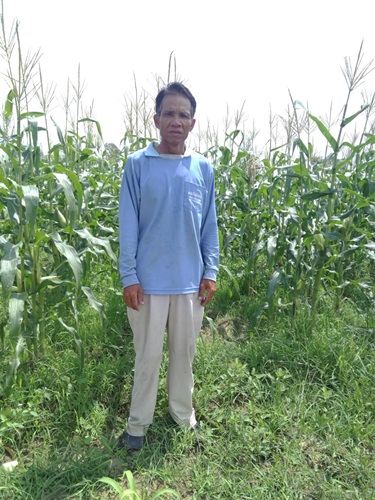 ประเภท : ความรู้สัมมาชีพชุมชนส่วนบนของฟอร์มหมวดหมู่ *** สามารถเลือกได้มากกว่า 1 หมวดหมู่ เช่น ทำเกษตรกรรมและมีศักยภาพเป็นแหล่งท่องเที่ยวชุมชนได้ด้วยเกษตร-ปลูกพืช เกษตร-เลี้ยงสัตว์ เกษตร-ประมง เกษตร-เกษตรแบบผสมผสาน
ท่องเที่ยวชุมชน
แปรรูป-อาหาร แปรรูป-เครื่องดื่ม แปรรูป-ผ้าและเครื่องแต่งกาย แปรรูป-ของใช้ ของประดับ แปรรูป-สมุนไพรที่ไม่ใช่อาหาร
อื่นๆ ชื่อองค์ความรู้  เกษตรผสมผสานชื่อเจ้าขององค์ความรู้นายสรายุทธ  สุดขำ  ที่อยู่  ๗๔  หมู่ที่  ๔ บ้านกระพี้  ตำบลโนนยอ  อำเภอชุมพวง  จังหวัดนครราชสีมา   ๓๐๒๗๐โทรศัพท์ ๐๙-๘๑๘๙-๖๓๔๘๕ส่วนล่างของฟอร์มความเป็นมา / แรงบันดาลใจ / เหตุผลที่ทำอาชีพเกษตรกรรมที่จะนำไปสู่การพึ่งตนเองได้อย่างยั่งยืน  ควรใช้ระบบเกษตรผสมผสาน เป็นการเกษตรที่มีการเพาะปลูกพืชและเลี้ยงสัตว์ต่างๆ อยู่ในพื้นที่เดียวกัน  โดยอาศัยการอยู่รวมกันระหว่างพืช สัตว์  การเกษตรจะประสบผลสำเร็จได้ จะต้องมีการวางรูปแบบ  และดำเนินการ โดยให้ความสำคัญต่อกิจกรรม แต่ละชนิดอย่างเหมาะสมกับสภาพแวดล้อม   มีการใช้แรงงาน เงินทุน ที่ดิน ปัจจัย การผลิตและทรัพยากรธรรมชาติ  และนำวัสดุเหลือใช้จากการผลิตชนิดหนึ่ง มาหมุนเวียนใช้ประโยชน์กับการผลิตอีกชนิดหนึ่ง  ภายในไร่นาแบบครบวงจร เช่น การเลี้ยงไก่   หรือสุกรบนบ่อปลา  การเลี้ยงปลาในนาข้าว  โดยเห็นความสำเร็จจากปราชญ์ในพื้นที่ตำบลข้างเคียง  ในพื้นที่อำเภอชุมพวง  จังหวัดนครราชสีมาวัตถุประสงค์มีอาหารเพียงพอในการบริโภคในครัวเรือนช่วยลดต้นทุนการผลิต  ลดรายจ่ายในครัวเรือนช่วยลดความเสี่ยงในการลงทุนการผลิตวัตถุดิบ เมล็ดพันธุ์ผักต่าง ๆ  พันธุ์สัตว์อุปกรณ์  สายยางเพื่อวางระบบน้ำหยด  เพื่อให้พืชชุ่มชื้นอยู่เสมอกระบวนการ/ขั้นตอนวางแผนผังการปลูกพืช๒.  เตรียมดินสำหรับปลูก	๓. ปลูกพริก,ปลูกข้าวโพด,ปลูกแตงโม,ปลูกแตงกวา  หรือเลี้ยงสัตว์ข้อพึงระวัง	ระวังน้ำไม่เพียงพอ  ควรมีสระน้ำสำรองไว้ข้อเสนอแนะ  ให้มีการศึกษาและเรียนรู้เพิ่มเติมกับปราชญ์ใกล้เคียงความสามารถในการจำหน่าย/ให้บริการ  	  ทุกวัน  ตามฤดูกาล ยังไม่สามารถจำหน่าย/ให้บริการติดต่อ : สำนักงานพัฒนาชุมชนจังหวัดนครราชสีมาโทรศัพท์ : ๐๔๔ - ๒๔๒๙๙๑  ชื่อผู้จัดการความรู้ : นางสาวปัณฑิตา  สุขกำเนิดตำแหน่ง : นักวิชาการพัฒนาชุมชนชำนาญการ